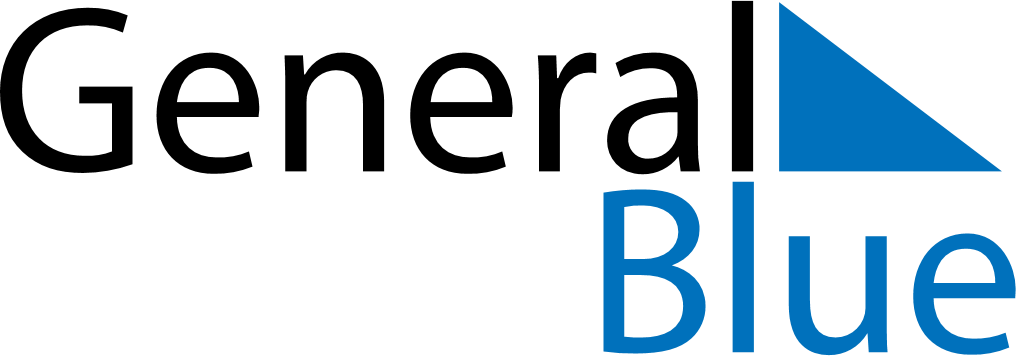 Saint Barthelemy 2027 HolidaysSaint Barthelemy 2027 HolidaysDATENAME OF HOLIDAYJanuary 1, 2027FridayNew Year’s DayFebruary 8, 2027MondayShrove MondayFebruary 10, 2027WednesdayAsh WednesdayMarch 7, 2027SundayLaetare SundayMarch 26, 2027FridayGood FridayMarch 28, 2027SundayEaster SundayMarch 29, 2027MondayEaster MondayMay 1, 2027SaturdayLabour DayMay 6, 2027ThursdayAscension DayMay 8, 2027SaturdayVictory DayMay 16, 2027SundayPentecostMay 17, 2027MondayWhit MondayMay 30, 2027SundayMother’s DayJuly 14, 2027WednesdayBastille DayAugust 15, 2027SundayAssumptionAugust 24, 2027TuesdaySaint BarthOctober 9, 2027SaturdayAbolition of SlaveryNovember 1, 2027MondayAll Saints’ DayNovember 11, 2027ThursdayArmistice DayDecember 25, 2027SaturdayChristmas Day